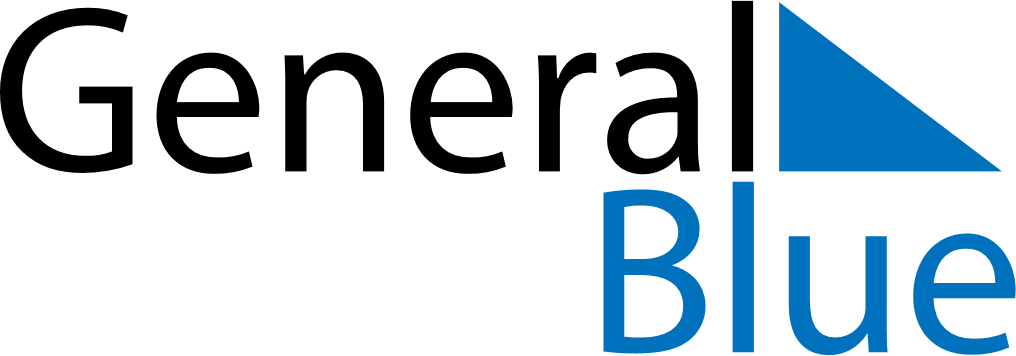 April 2020April 2020April 2020BangladeshBangladeshMondayTuesdayWednesdayThursdayFridaySaturdaySunday12345678910111213141516171819Bengali New Year’s Day2021222324252627282930